В настоящем вкладе представлены общие предложения Азиатско-Тихоокеанского сообщества электросвязи (ОП АТСЭ) для ВКР-19. Эти предложения разрабатывались в ходе пяти подготовительных собраний и были окончательно доработаны на 5-м собрании Группы АТСЭ по подготовке к Конференции для ВКР-19 (APG19-5), которое состоялось в Токио, Япония, с 31 июля по 6 августа 2019 года. Целью этих предложений является предоставление своевременного и эффективного ответа членов АТСЭ относительно пунктов повестки дня ВКР-19.По каждому пункту повестки дня ВКР-19 имеется отдельный дополнительный документ. В каждом дополнительном документе существует вступительная часть, дающая разъяснение по поводу оснований для соответствующих предложений. В Приложении 1 содержится таблица, в которой приведены информационные перекрестные ссылки между номером дополнительного документа каждого из ОП АТСЭ и различными пунктами (подпунктами) повестки дня ВКР-19.В таблице в Приложении 2 представлена информация о том, какие администрации – члены АТСЭ поддерживают каждое из общих предложений АТСЭ. Многие из этих общих предложений сгруппированы, поскольку они образуют логический блок отдельных предложений по изменению Регламента радиосвязи. В Приложении 3 к настоящему вкладу содержится список руководящего состава Группы АТСЭ по подготовке к Конференции для ВКР-19 и координаторов АТСЭ по каждому из пунктов повестки дня ВКР-19.Приложения: 3ПРИЛОЖЕНИЕ 1Таблица с перекрестными ссылками между пунктами повестки дня
ВКР-19 и общими предложениями АТСЭПРИЛОЖЕНИЕ 2Таблица, содержащая информацию о поддержке ОП АТСЭПРИЛОЖЕНИЕ 3Руководящий состав APG и список координаторов АТСЭ 
по пунктам повестки дня ВКР-19______________Всемирная конференция радиосвязи (ВКР-19)
Шарм-эль-Шейх, Египет, 28 октября – 22 ноября 2019 года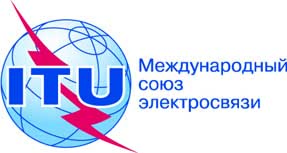 ПЛЕНАРНОЕ ЗАСЕДАНИЕДокумент 24-R3 октября 2019 годаОригинал: английскийОбщие предложения Азиатско-Тихоокеанского сообщества 
электросвязи (ОП АТСЭ)Общие предложения Азиатско-Тихоокеанского сообщества 
электросвязи (ОП АТСЭ)ПРЕДЛОЖЕНИЯ ДЛЯ РАБОТЫ КОНФЕРЕНЦИИПРЕДЛОЖЕНИЯ ДЛЯ РАБОТЫ КОНФЕРЕНЦИИПункт повестки дня 
ВКР-19Подпункт повестки дня/вопросТекст пункта повестки дняНомер 
Доп. документа к Док. 24Предло-
жение № ACP/241.1рассмотреть распределение полосы частот 50−54 МГц любительской службе в Районе 1 в соответствии с Резолюцией 658 (ВКР-15);A1A1/11.2рассмотреть вопрос о внутриполосных пределах мощности для земных станций, работающих в подвижной спутниковой службе, метеорологической спутниковой службе и спутниковой службе исследования Земли в полосах частот 401−403 МГц и 399,9−400,05 МГц в соответствии с Резолюцией 765 (ВКР-15);A2A2/1–51.3рассмотреть возможное повышение вторичного статуса распределения метеорологической спутниковой службе (космос-Земля) до первичного статуса и возможное распределение на первичной основе спутниковой службе исследования Земли (космос-Земля) в полосе частот 460−470 МГц в соответствии с Резолюцией 766 (ВКР-15);A3A3/11.4рассмотреть результаты исследований в соответствии с Резолюцией 557 (ВКР-15), а также рассмотреть и пересмотреть в случае необходимости ограничения, указанные в Дополнении 7 к Приложению 30 (Пересм. ВКР-15), при обеспечении защиты присвоений в Плане и Списке и дальнейшего развития радиовещательной спутниковой службы в рамках Плана, а также существующих и планируемых сетей фиксированной спутниковой службы и без создания для них дополнительных ограничений;A4A4/1–141.5рассмотреть использование полос частот 17,7−19,7 ГГц (космос-Земля) и 27,5−29,5 ГГц (Земля-космос) земными станциями, находящимися в движении, которые взаимодействуют с геостационарными космическими станциями фиксированной спутниковой службы, и принять надлежащие меры, в соответствии с Резолюцией 158 (ВКР-15);A5A5/1–61.6рассмотреть разработку регламентарной основы для спутниковых систем НГСО ФСС, которые могут работать в полосах частот 37,5−39,5 ГГц (космос-Земля), 39,5−42,5 ГГц (космос-Земля), 47,2−50,2 ГГц (Земля-космос) и 50,4−51,4 ГГц (Земля-космос), в соответствии с Резолюцией 159 (ВКР-15);A6A6/1–31.7исследовать потребности в спектре для телеметрии, слежения и управления в службе космической эксплуатации для спутников НГСО, осуществляющих непродолжительные полеты, для оценки пригодности существующих распределений службе космической эксплуатации и, в случае необходимости, рассмотреть новые распределения, в соответствии с Резолюцией 659 (ВКР-15);A7A7/11.8рассмотреть возможные регламентарные меры в целях обеспечения модернизации Глобальной морской системы для случаев бедствия и обеспечения безопасности (ГМСББ) и поддержки внедрения дополнительных спутниковых систем для ГМСББ в соответствии с Резолюцией 359 (Пересм. ВКР-15);A8A8/1–51.9рассмотреть, исходя из результатов исследований МСЭ-R:A91.91.9.1регламентарные меры в полосе частот 156−162,05 МГц для автономных морских радиоустройств в целях защиты ГМСББ и автоматической системы опознавания (AIS) в соответствии с Резолюцией 362 (ВКР-15);A9-A1A9A1/1–31.91.9.2изменения Регламента радиосвязи, включая новые распределения спектра морской подвижной спутниковой службе (Земля-космос и космос-Земля), желательно в полосах частот 156,0125−157,4375 МГц и 160,6125−162,0375 МГц Приложения 18, для создания условий для работы нового спутникового сегмента системы обмена данными в ОВЧ-диапазоне (VDES) при одновременном обеспечении того, чтобы данный сегмент не ухудшал работу имеющихся наземных сегментов VDES, специальных сообщений (ASM), AIS и не налагал каких-либо дополнительных ограничений на существующие службы в этих и соседних полосах частот, указанных в пунктах d) и e) раздела признавая Резолюции 360 (Пересм. ВКР-15);A9-A2A9A2/1–81.10рассмотреть потребности в спектре и регламентарные положения для внедрения и использования Глобальной системы оповещения о бедствии и обеспечения безопасности полетов воздушных судов (GADSS) в соответствии с Резолюцией 426 (ВКР-15);A10A10/1–71.11принять необходимые меры, в зависимости от случая, способствующие согласованию полос частот на глобальном или региональном уровнях, с целью обеспечения работы систем железнодорожной радиосвязи между поездом и путевыми устройствами в пределах существующих распределений подвижной службе в соответствии с Резолюцией 236 (ВКР-15);A11A11/1 и 21.12рассмотреть в максимальной степени согласованные на глобальном или региональном уровне возможные полосы частот для реализации развивающихся интеллектуальных транспортных систем (ИТС) в рамках существующих распределений подвижной службе в соответствии с Резолюцией 237 (ВКР-15);A12A12/1–51.13рассмотреть определение полос частот для будущего развития Международной подвижной электросвязи (IMT), включая возможные дополнительные распределения подвижной службе на первичной основе, в соответствии с Резолюцией 238 (ВКР-15);A131.1324,25–27,5 ГГцполоса частот 24,25–27,5 ГГцA13-A1A13A1/1–61.1331,8–33,4 ГГцполоса частот 31,8–33,4 ГГцA13-A2A13A2/11.1337–43,5 ГГцполосы частот 37–40,5, 40,5–42,5 и 42,5–43,5 ГГцA13-A3A13A3/1–51.1345,5–47 ГГцполоса частот 45,5–47 ГГцA13-A4A13A4/11.1347–47,2 ГГцполоса частот 47–47,2 ГГцA13-A5A13A5/11.1366–71 ГГцполоса частот 66–71 ГГцA13-A6A13A6/11.13TRPРассмотрение вопроса о TRP A13-A7A13A7/11.14рассмотреть, основываясь на результатах исследований МСЭ-R, в соответствии с Резолюцией 160 (ВКР-15) надлежащие регламентарные меры для станций на высотной платформе (HAPS) в рамках действующих распределений фиксированной службы;A14A14/1–31.15рассмотреть определение полос частот с целью использования администрациями для применений сухопутной подвижной и фиксированной служб, работающих в полосе частот 275−450 ГГц, в соответствии с Резолюцией 767 (ВКР-15);A15A15/1–41.16рассмотреть вопросы, связанные с системами беспроводного доступа, включая локальные радиосети (WAS/RLAN), в полосах частот между 5150 МГц и 5925 МГц, и принять надлежащие регламентарные меры, включая дополнительные распределения спектра подвижной службе, в соответствии с Резолюцией 239 (ВКР-15);A16A16/1–72в соответствии с Резолюцией 28 (Пересм. ВКР-15) рассмотреть пересмотренные Рекомендации МСЭ-R, включенные посредством ссылки в Регламент радиосвязи, которые переданы Ассамблеей радиосвязи, и принять решение о том, следует ли обновлять соответствующие ссылки в Регламенте радиосвязи согласно принципам, содержащимся в Дополнении 1 к Резолюции 27 (Пересм. ВКР-12);A17A17/1–64в соответствии с Резолюцией 95 (Пересм. ВКР-07) рассмотреть резолюции и рекомендации предыдущих конференций с целью их возможного пересмотра, замены или аннулирования;A18A18/1–117рассмотреть возможные изменения и другие варианты в связи с Резолюцией 86 (Пересм. Марракеш, 2002 г.) Полномочной конференции о процедурах предварительной публикации, координации, заявления и регистрации частотных присвоений, относящихся к спутниковым сетям, в соответствии с Резолюцией 86 (Пересм. ВКР-07) в целях содействия рациональному, эффективному и экономному использованию радиочастот и любых связанных с ними орбит, включая геостационарную спутниковую орбиту;A197AВопрос A − Ввод в действие частотных присвоений всем системам НГСО и рассмотрение поэтапного подхода к развертыванию систем НГСО в конкретных полосах частот и службахA19-A1A19A1/17BВопрос B – Применение координационной дуги в диапазоне Ka для определения потребностей в координации между службами ФСС и другими спутниковыми службамиA19-A2A19A2/17CВопрос C − Вопросы, по которым в МСЭ-R был достигнут консенсус и определен один метод решенияA19-A3A19A3/1–207DВопрос D – Определение конкретных спутниковых сетей и систем, с которыми необходимо провести координацию в соответствии с пп. 9.12, 9.12A и 9.13 РРA19-A4A19A4/1–47EВопрос E − Резолюция, связанная с Приложением 30B к РРA19-A5A19A5/1 и 27FВопрос F − Меры, облегчающие внесение новых присвоений в Список Приложения 30B к РРОтсутствуют7GВопрос G − Обновление эталонной ситуации для сетей Районов 1 и 3 согласно Приложениям 30 и 30A к РР, когда временно зарегистрированные присвоения преобразуются в окончательно зарегистрированные присвоенияОтсутствуют7HВопрос H – Изменения к элементам данных Приложения 4 к РР, которые необходимо представлять для негеостационарных спутниковых системA19-A8A19A8/17IВопрос I – Измененная регламентарная процедура для спутниковых систем НГСО, осуществляющих непродолжительные полетыA19-A9A19A9/1–107JВопрос J − Предел п.п.м., указанный в разделе 1 Дополнения 1 к Приложению 30 к РРОтсутствуют7KВопрос K – Трудности при рассмотрении Части В согласно § 4.1.12 или § 4.2.16 Приложений 30 и 30A к РР и § 6.21 с) Приложения 30В к РРA19-A11A19A10/1–58рассмотреть просьбы от администраций об исключении примечаний, относящихся к их странам, или исключении названий их стран из примечаний, если в этом более нет необходимости, принимая во внимание Резолюцию 26 (Пересм. ВКР-07), и принять по ним надлежащие меры;A20A20/1 и 29рассмотреть и утвердить Отчет Директора Бюро радиосвязи в соответствии со Статьей 7 Конвенции:99.1о деятельности Сектора радиосвязи в период после ВКР-15;99.1.1Резолюция 212 (Пересм. ВКР-15) − Внедрение систем Международной подвижной электросвязи в полосах частот 1885−2025 МГц и 2110−2200 МГц; Отсутствуют99.1.2Резолюция 761 (ВКР-15) − Совместимость Международной подвижной электросвязи и радиовещательной спутниковой службы (звуковой) в полосе частот 1452−1492 МГц в Районах 1 и 3; Отсутствуют99.1.3Резолюция 157 (ВКР-15) − Исследование технических и эксплуатационных вопросов и регламентарных положений для новых систем на негеостационарной спутниковой орбите в полосах частот 3700−4200 МГц, 4500−4800 МГц, 5925−6425 МГц и 6725−7025 МГц, распределенных фиксированной спутниковой службе; A21-A3A21A3/1–399.1.4Резолюция 763 (ВКР-15) − Станции на борту суборбитальных аппаратов; A21-A34A21A4/1 и 299.1.5Резолюция 764 (ВКР-15) − Рассмотрение технических и регламентарных последствий использования ссылок на Рекомендации МСЭ-R M.1638-1 и M.1849-1 в пп. 5.447F и 5.450A Регламента радиосвязи; A21-A5A21A5/1–399.1.6Резолюция 958 (ВКР-15) − Пункт 1 Дополнения − исследования, касающиеся беспроводной передачи энергии (БПЭ) для электромобилей : a) оценка воздействия БПЭ для электромобилей на службы радиосвязи; b) проведение исследования подходящих согласованных полос частот, которые сведут к минимуму воздействие БПЭ для электромобилей на службы радиосвязи . Эти исследования должны учитывать тот факт, что в настоящее время Международная электротехническая комиссия (МЭК), Международная организация по стандартизации (ИСО) и Сообщество автомобильных инженеров (SAE) осуществляют процесс утверждения стандартов, предназначенных для согласования на глобальном и региональном уровнях технологий БПЭ для электромобилей; A21-A6A21A6/1 и 299.1.7Резолюция 958 (ВКР-15) − Пункт 2 Дополнения − исследования для рассмотрения: a) того, существует ли необходимость в возможных дополнительных мерах для ограничения передач терминалов на линии вверх теми терминалами, которые санкционированы в соответствии с п. 18.1 РР; b) возможных методов, с помощью которых администрации могли бы управлять несанкционированной работой развернутых на их территории терминалов земных станций, в качестве одного из инструментов, обеспечивающих руководство своей национальной программой управления использованием спектра, в соответствии с Резолюцией МСЭ-R 64 (АР-15); A21-A7A21A7/1–399.1.8Резолюция 958 (ВКР-15) − Пункт 3 Дополнения − исследования по техническим и эксплуатационным аспектам сетей и систем радиосвязи, а также потребностей в спектре, включая возможное согласованное использование спектра в целях оказания поддержки созданию инфраструктуры узкополосной и широкополосной межмашинной связи, с целью разработки Рекомендаций, Отчетов и/или Справочников, в зависимости от случая, и принять надлежащие меры в рамках сферы деятельности Сектора радиосвязи МСЭ; A21-A8A21A8/1–399.1.9Резолюция 162 (ВКР-15) − Исследования, касающиеся потребностей в спектре и возможного распределения полосы частот 51,4−52,4 ГГц фиксированной спутниковой службе (Земля-космос); A21-A9A21A9/1–999.3о мерах, принятых во исполнение Резолюции 80 (Пересм. ВКР-07);Отсутствуют10рекомендовать Совету пункты для включения в повестку дня следующей ВКР и представить свои соображения в отношении предварительной повестки дня последующей конференции и в отношении возможных пунктов повесток дня будущих конференций в соответствии со Статьей 7 КонвенцииA2410Постоянные пункты повестки дняA24-A1A24A1/1–910Новый пункт повестки дня – ГМСББA24-A2A24A2/1 и 210Новый пункт повестки дня – IMTA24-A3A24A3/1 и 210Новый пункт повестки дня – HIBSA24-A4A24A4/1 и 210Новый пункт повестки дня – Морская ОВЧ-связьA24-A5A24A5/1 и 210Новый пункт повестки дня – Космическая УКВ-связьA24-A6A24A6/1 и 210Новый пункт повестки дня – Суборбитальные аппаратыA24-A7A24A7/1 и 2Пункт повестки дняДоп. 
док. №Предложение № ACP/24AFGAUSBGDBTNBRUCBGCHNKREFJIINDINSIRNJKIRKORLAOMLAMLDMHLFSMMNGBRMNRUNPLNZLPAKPLWPNGPHLSMOSNGSLMCLNTHATONTUVVUTVTNВсего1.1A1A1/1−YYY−−−−YYYYYY−YYYY−Y−YYYY−−Y−−−−191.2A2A2/1–2YYYY−YY−YYY−YY−YYY−YY−−YYY−−YYY−−221.2A2A2/3–5YYYY−YY−YYYYYY−YYY−YY−−YYY−−YYY−−231.3A3A3/1Y−−Y−−Y−YYY−YY−−Y−−−Y−−−Y−−−YYY−−131.4A4A4/1–14YYYY−YYY−YYYYY−YYYY−YY−YY−−−YYY−−231.5A5A5/1–4YYYYYYY−YYYY−Y−YYYYY−−YYY−−YYYY−−241.5A5A5/5YYYY−−Y−−YYY−Y−−YYYY−−YYY−−YYYY−−201.5A5A5/6YYYYYYY−YYYY−Y−YYYYY−−YYY−−YYYY−−241.6A6A6/1YY−Y−YYYYYYYYY−YYY−YY−YYY−−YYYYYY261.6A6A6/2YY−Y−YYY−YYYYY−−YY−YY−YYY−−YYYYYY241.6A6A6/3YY−Y−YYYYYYYYY−YYY−YY−Y−Y−−YYYYYY251.7A7A7/1Y−Y−−−−−−YY−YY−−Y−−−Y−−−Y−−YY−Y−Y131.8A8A8/1–4−YYY−YY−−YYYYY−YYY−YY−YYYY−YYY−−Y231.8A8A8/5−Y−Y−YY−−YYYYY−YYY−YY−YYYY−YYY−−Y221.9.1A9-A1A9-A1/1–3−YY−−YY−−YYYYY−YYY−YY−YYYY−−YY−−Y211.9.2A9-A2A9-A2/1–8−YY−−YY−−YYYYY−YYY−YY−YYYY−YYY−−−211.10A10A10/1–7−YYY−−Y−YYYYYY−YYY−YYYYYYY−−YY−−Y231.11A11A11/1Y−YY−YY−−YYYY−Y−YYYYYY−YYY−YYYY−−231.11A11A11/2Y−YY−YY−−YYYY−Y−YYYYYY−YYY−YYYY−Y241.12A12A12/1–5Y−YYYYY−YYYYY−−YYYYYYY−Y−Y−YYYY−Y251.13A13-A1A13-A1/1YYYYYYY−YYYYYYYYYY−YYYYY−−YYYYYYY291.13A13-A1A13-A1/2 и 3YYYYYYY−−YYYYYYYYY−YYYYY−−YYYYYYY281.13A13-A1A13-A1/4YYYYY−Y−−YYYYYYYYY−YYYYY−−YYYYYYY271.13A13-A1A13-A1/5YYYYYYY−YYYYYYYYYY−YYYYY−−YYYYYYY281.13A13-A1A13-A1/6YYYYYYY−−YYYYYYYYY−YYYYY−−YYYYYYY281.13A13-A2A13-A2/1YYYYYYY−YYYYYYYYYYYYYYYYYYYYYYYYY321.13A13-A3A13-A3/1YYYYY−Y−−YYYYYYYYYYYYYY−−−YYYYYYY271.13A13-A3A13-A3/2–4YYYYY−Y−−YYYYYYYYYYYYYY−−−YYYYYYY271.13A13-A3A13-A3/5YYYYYYY−−YYYYYYYYYYYYYY−−−YYYYYYY281.13A13-A4A13-A4/1YYYYYYY−YYY−YY−−YYYYYYYYYYY−YYYY−271.13A13-A5A13-A5/1YYYYYYY−YYYYYY−−YYYYYYYYYYY−YYYY−281.13A13-A6A13-A6/1YYY−YYY−−Y−YY−−YYY−YYY−−−YY−YYYY−211.13A13-A7A13-A7/1YYYY−YY−−YYY−Y−YYY−YYYYYYY−−Y−−YY231.14A14A14/1–3Y−−YYYY−YYYYYY−YYYYYY−YYYYYYYYYYY281.15A15A15/1–4YY−Y−YY−−−YYY−−YYY−YYYYYYY−−YYY−−211.16A16A16/1–2YYYYYYYY−YYYYY−YYYYYY−YYYY−YYYYY−281.16A16A16/3Y−YYYYYY−YYYYY−YYYYYY−Y−YY−YYYYY−261.16A16A16/4–5Y−YYYYYY−YYYYY−YYYYYY−Y−YY−YYYYY−261.16A16A16/6–7YYYYYYYY−YYYYY−YYYYYY−YYYY−YYYYY−282A17A17/1–3YY−Y−YY−−−YYYY−YYY−−YYYYYY−−Y−Y−−202A17A17/4–6YY−Y−YY−−−YYYY−−YY−−YYYYYY−−Y−Y−−194A18A18/1–11YY−Y−YY−−−YYYY−−YYY−YYYYYY−−Y−Y−−207A197 (A)A19-A1A19-A1/1Y−−−−−Y−−YYYYY−YYY−−Y−−Y−−−−YYY−Y167 (B)A19-A2A19-A2/1YY−Y−YY−YYYYYY−YYYY−YY−YYY−YYYY−Y257 (C)A19-A3A19-A3/1–20YY−Y−YY−YYYYYY−YYYY−YY−YYY−YYYY−Y257 (D)A19-A4A19-A4/1–4YY−Y−YY−YYYYYY−YYY−−YY−−YY−YYYY−Y237 (E)A19-A5A19-A5/1 и 2Y−−Y−YY−−YYYYY−YYY−−−Y−Y−Y−YYYY−Y207 (F)A19-A6ПрОП АТСЭ не представлены7 (G)A19-A7ПрОП АТСЭ не представлены7 (H)A19-A8A19-A8/1YY−Y−YY−YYYYYY−YYYY−−−−YYY−YYYY−Y237 (I)A19-A9A19-A9/1–10YY−Y−YY−YYYYYY−YYY−−−−YYYY−YYYY−Y237 (J)A19-A10ПрОП АТСЭ не представлены7 (K)A19-A11A19-A11/1–5YY−Y−YY−−Y−YYY−YYYY−−Y−YYY−YYYY−Y228A20A20/1 и 2YY−Y−YY−−YYYY−−YYYY−−YYYYY−−Y−Y−−209.1A219.1.1A21-A1ПрОП АТСЭ не представлены9.1.2A21-A2ПрОП АТСЭ не представлены9.1.3A21-A3A21-A3/1–3YYYY−YYYYYYYYY−YYYY−YYYYYY−−YYY−Y279.1.4A21-A4A21-A4/1 и 2YY−Y−YY−YYYYYY−YYYY−−YYYYY−−YYY−−239.1.5A21-A5A21-A5/1–3YY−YYYY−−YYYY−−−YY−−YYYYYY−−Y−Y−−209.1.6A21-A6A21-A6/1 и 2YY−Y−YY−−−YYYY−YYYYYYYYYYY−−YYY−−239.1.7A21-A7A21-A7/1–3YY−Y−YY−−YYYY−−YYY−YYYYYYYYYYYYY−259.1.8A21-A8A21-A8/1–3YYYY−YY−YYYYYY−YYYYYYYYYYY−YYYY−Y289.1.9A21-A9A21-A9/1–9YYYY−YY−YYY−YY−−YY−YYY−YY−−−YYY−−219.3A23ПрОП АТСЭ не представлены10A2410A24-A1A24-A1/1–2YY−Y−YY−−YYY−Y−YYYY−−YYYYY−YY−Y−−2110A24-A1A24-A1/3YY−Y−−Y−−YYY−Y−YYYY−−YYYYY−YY−Y−−2010A24-A1A24-A1/4YY−Y−YY−−Y−Y−Y−YYYY−−YYYYY−YY−Y−−1910A24-A1A24-A1/5YY−Y−YY−−YYY−Y−YYYY−−YYYYY−YY−Y−−2110A24-A1A24-A1/6–7YY−Y−−Y−−YYY−Y−YYYY−−YYYYY−YY−Y−−2010A24-A1A24-A1/8–9YY−Y−YY−−YYY−Y−YYYY−−YYYYY−YY−Y−−2110A24-A2A24-A2/1 и 2−Y−Y−YY−−YYY−Y−−YYY−YYYYYY−YYY−−−2010A24-A3A24-A3/1 и 2Y−−YYYY−−YY−−−Y−YY−−YYYYY−−YYYY−Y2010A24-A4A24-A4/1 и 2Y−−−Y−Y−−Y−Y−−−−YYY−−YYYYY−−YYY−−1610A24-A5A24-A5/1 и 2−Y−Y−YY−−YYY−Y−−YY−−Y−YYYY−YYY−−−1810A24-A6A24-A6/1 и 2YY−YY−Y−YY−Y−Y−−YY−−Y−YYYY−YY−Y−−1910A24-A7A24-A7/1 и 2YY−Y−YY−−Y−Y−−−−YY−−−−YYYY−−YYY−−16Руководящий состав APG-19 Руководящий состав APG-19 Руководящий состав APG-19 Руководящий состав APG-19 ДолжностьИмя, фамилияФотографияЭлектронная почтаПредседатель APG-19д-р Ки-Чин Ви(Республика Корея)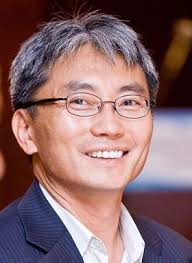 kjwee56@rapa.or.krИсполняющий обязанности заместителя председателя APG-19г-н Кристофер Хоуз (Австралия)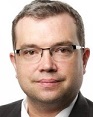 Christopher.Hose@acma.gov.au Исполняющий обязанности заместителя председателя APG-19г-жа Чжу Кир (Китайская Народная Республика)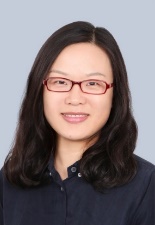 zhukeer@miit.gov.cn Председатель Редакционного комитета APG-19д-р Томми Чи(Новая Зеландия)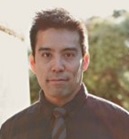 Tommy.Chee@mbie.govt.nzСпециальный старший советник APGг-н Кавусс Арасте (Исламская Республика Иран)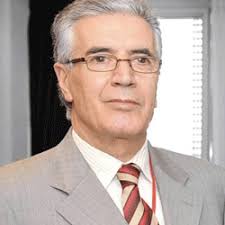 kavouss.arasteh@gmail.comРГ1: Сухопутная подвижная и фиксированная службы (пункты 1.11, 1.12, 1.14 и 1.15 повестки дня)РГ1: Сухопутная подвижная и фиксированная службы (пункты 1.11, 1.12, 1.14 и 1.15 повестки дня)РГ1: Сухопутная подвижная и фиксированная службы (пункты 1.11, 1.12, 1.14 и 1.15 повестки дня)РГ1: Сухопутная подвижная и фиксированная службы (пункты 1.11, 1.12, 1.14 и 1.15 повестки дня)ДолжностьИмя, фамилияФотографияЭлектронная почтаПредседатель РГ1г-н Цзя Хуан(Китайская Народная Республика)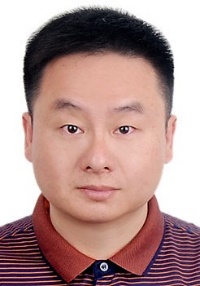 ferrero.huang@srrc.org.cnКоординатор по пункту 1.11 повестки дняг-н Лю Бинь(Китайская Народная Республика)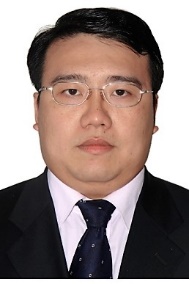 liubin@srrc.org.cnКоординатор по пункту 1.11 повестки дня (исполняющий обязанности)г-н Бо Цзян(Китайская Народная Республика)18501053358@163.comКоординатор по пункту 1.12 повестки дняг-н Хирохито Марубаши (Япония) h.marubashi@soumu.go.jp Координатор по пункту 1.14 повестки дняг-н Донг Чжоу (Китайская Народная Республика)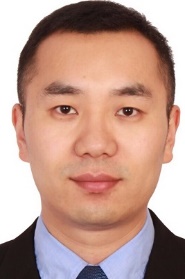 zhou.dong1@zte.com.cn Координатор по пункту 1.15 повестки дняг-н Сум Чин Шон (Япония)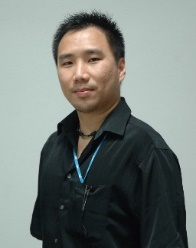 sum@wi-sun.orgРГ2: Широкополосные применения в подвижной службе (пункты 1.13, 1.16, 9.1 повестки дня (вопросы 9.1.1, 9.1.5, 9.1.8))РГ2: Широкополосные применения в подвижной службе (пункты 1.13, 1.16, 9.1 повестки дня (вопросы 9.1.1, 9.1.5, 9.1.8))РГ2: Широкополосные применения в подвижной службе (пункты 1.13, 1.16, 9.1 повестки дня (вопросы 9.1.1, 9.1.5, 9.1.8))РГ2: Широкополосные применения в подвижной службе (пункты 1.13, 1.16, 9.1 повестки дня (вопросы 9.1.1, 9.1.5, 9.1.8))ДолжностьИмя, фамилияФотографияЭлектронная почтаПредседатель РГ2д-р Дживу Лим(Республика Корея)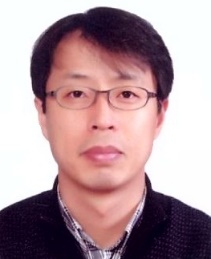 jmlim@korea.kr Координатор по пункту 1.13 повестки дняд-р Хироюки Атараши(Япония)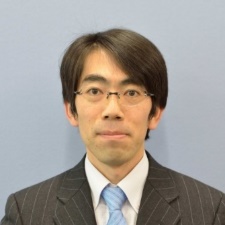 hiroyuki.atarashi.yt@nttdocomo.com Координатор по пунктам 1.16 и 9.1 повестки дня (вопрос 9.1.5) д-р Фан Цзи Чэн (Китайская Народная Республика)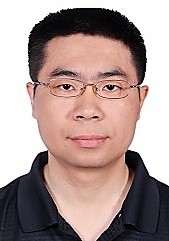 jchfang@163.com Координатор по пункту 9.1 повестки дня (вопрос 9.1.1)д-р Азим Фард (Исламская Республика Иран)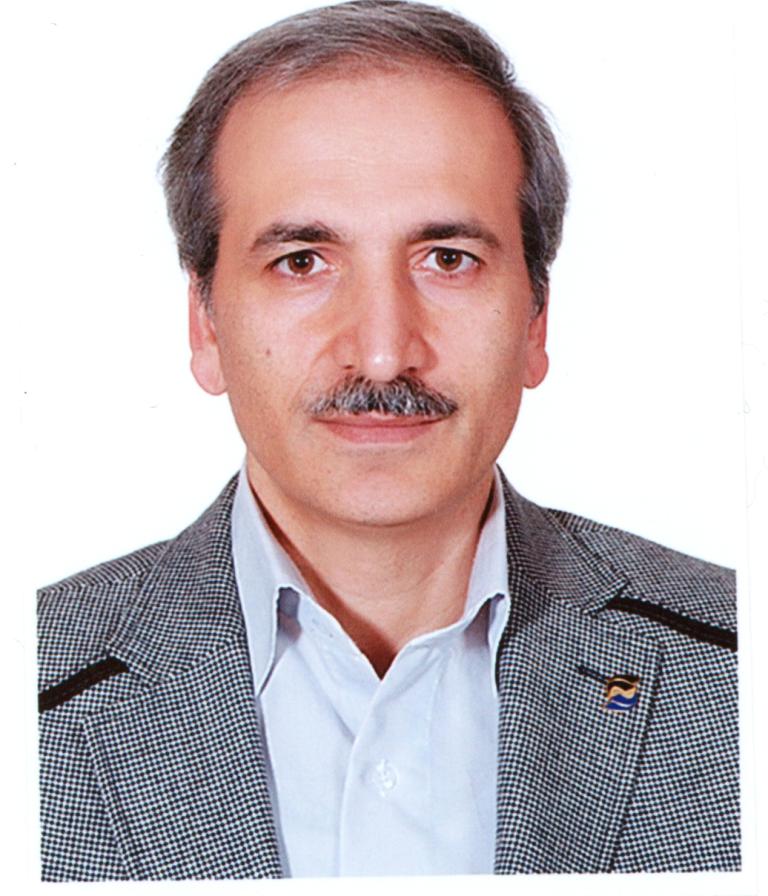  azimfard@cra.ir Координатор по пункту 9.1 повестки дня (вопрос 9.1.8)г-н Фирза Пасарибу (Индонезия)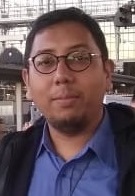 fierza@postel.go.id РГ3: Спутниковые службы (пункты 1.4, 1.5, 1.6, 7, 9.1 повестки дня (вопросы 9.1.2, 9.1.3, 9.1.9 и 9.3)РГ3: Спутниковые службы (пункты 1.4, 1.5, 1.6, 7, 9.1 повестки дня (вопросы 9.1.2, 9.1.3, 9.1.9 и 9.3)РГ3: Спутниковые службы (пункты 1.4, 1.5, 1.6, 7, 9.1 повестки дня (вопросы 9.1.2, 9.1.3, 9.1.9 и 9.3)РГ3: Спутниковые службы (пункты 1.4, 1.5, 1.6, 7, 9.1 повестки дня (вопросы 9.1.2, 9.1.3, 9.1.9 и 9.3)ДолжностьИмя, фамилияФотографияЭлектронная почтаПредседатель РГ3г-н Мунео Абе(Япония)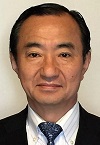 Abe.Muneo@cj.MitsubishiElectric.co.jp Координатор по пункту 1.4 повестки дняг-н Мейдимото Сутьярджоко (Индонезия)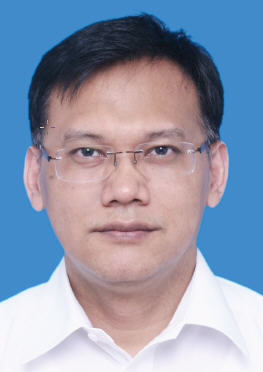 Meiditomo.sutyarjoko@bri.co.id Координатор по пункту 1.5 повестки дняг-н Нориюки Иноуэ(Япония)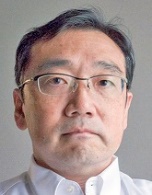 ni-inoue@kddi.com Координатор по пункту 1.6 повестки дняг-н Дейв Кершоу (Новая Зеландия)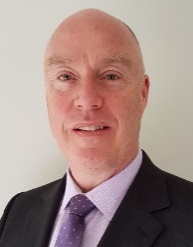 dave.kershaw@dkconsulting.co.nz Координаторы по пункту 7 повестки дня(Вопросы: C1, C2, C3, C6, C7, E, F, K и M): г-н Фунг Нгуен Фуонг (Вьетнам)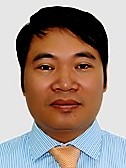 phuongpn@rfd.gov.vnКоординаторы по пункту 7 повестки дня(Вопросы: B, C4, G и J): г-жа Гита Реми Винсент (Малайзия)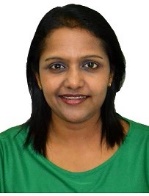 geetha@measat.comКоординаторы по пункту 7 повестки дня(Вопросы: A, C5, D, H, I и L): г-н Ирадж Мокаррами (Исламская Республика Иран)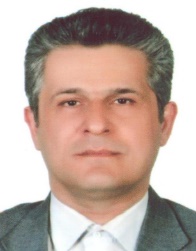 iraj.mokarrami@cra.irКоординатор по пункту 9.1 повестки дня (вопрос 9.1.2)д-р Дэ-Суб Ох (Республика Корея)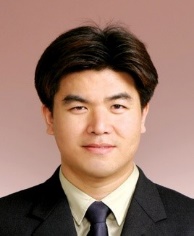 trap@etri.re.kr Координатор по пункту 9.1 повестки дня (вопрос 9.1.3)г-жа Фэньхун Чэн (Китайская Народная Республика)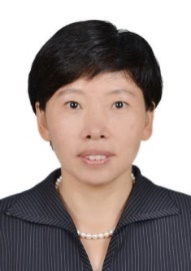 chengfenhong@chinasatcom.com Координатор по пункту 9.1 повестки дня (вопрос 9.1.9)г-жа Фэньхун Чэн (Китайская Народная Республика)chengfenhong@chinasatcom.com Координатор по пункту 9.3 повестки дняг-жа Гита Реми Винсент (Малайзия)geetha@measat.com РГ4: Научные службы (пункты 1.2, 1.3 и 1.7 повестки дня)РГ4: Научные службы (пункты 1.2, 1.3 и 1.7 повестки дня)РГ4: Научные службы (пункты 1.2, 1.3 и 1.7 повестки дня)РГ4: Научные службы (пункты 1.2, 1.3 и 1.7 повестки дня)ДолжностьИмя, фамилияФотографияЭлектронная почтаПредседатель РГ4д-р Аймаджи В. Соевито (Индонезия)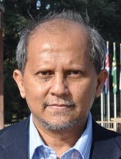 atmadji@rfd-tech.comКоординатор по пункту 1.2 повестки дняг-н Сяодун Ван (Китайская Народная Республика)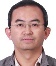 wxd@srrc.org.cn Координатор по пункту 1.3 повестки дняг-жа Амалия Юнитасари (Индонезия)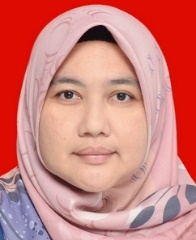 amalia@postel.go.id Координатор по пункту 1.7 повестки дняг-н Нгуен Хиу Куонг (Вьетнам)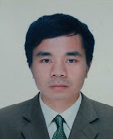 cuongnh@rfd.gov.vn РГ5: Морская, воздушная и любительская службы (пункты 1.1, 1.8, 1.9, 1.10 и 9.1 повестки дня (вопрос 9.1.4)РГ5: Морская, воздушная и любительская службы (пункты 1.1, 1.8, 1.9, 1.10 и 9.1 повестки дня (вопрос 9.1.4)РГ5: Морская, воздушная и любительская службы (пункты 1.1, 1.8, 1.9, 1.10 и 9.1 повестки дня (вопрос 9.1.4)РГ5: Морская, воздушная и любительская службы (пункты 1.1, 1.8, 1.9, 1.10 и 9.1 повестки дня (вопрос 9.1.4)ДолжностьИмя, фамилияФотографияЭлектронная почтаПредседатель РГ5г-н Буй Ха Лонг (Вьетнам)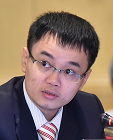 longbh@rfd.gov.vn Координатор по пункту 1.1 повестки дняг-н Дейл Хьюз (Австралия)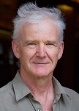 dalevk1dsh@gmail.com Координаторы по пункту 1.8 повестки дняд-р Бюнгок Ким (Республика Корея)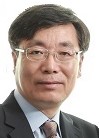 kimbo60@hanmail.net Координаторы по пункту 1.8 повестки дняг-жа Гэ Ся (Китайская Народная Республика)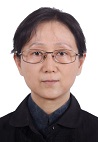 gexia@bsnc.com.cnКоординатор по пункту 1.9.1 повестки дняг-н Лю Фалун (Китайская Народная Республика)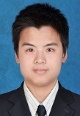 ctticliufalong@163.com Координатор по пункту 1.9.2 повестки дняг-н Иошио Миядера (Япония)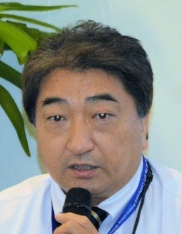 miyadera.yoshio@jrc.co.jp Координатор по пункту 1.10 повестки дняг-н Суньчхул Че (Республика Корея)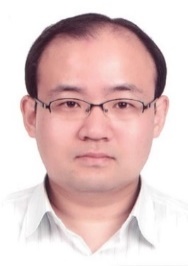 scchae@korea.krКоординатор по пункту 9.1 повестки дня (вопрос 9.1.4) г-н Юхистира Прайога (Индонезия)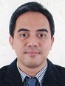 yudhistira.prayoga@postel.go.id РГ6: Общие вопросы (пункты 2, 4, 8, 9.1 повестки дня (вопросы 9.1.6, 9.1.7 и 10)РГ6: Общие вопросы (пункты 2, 4, 8, 9.1 повестки дня (вопросы 9.1.6, 9.1.7 и 10)РГ6: Общие вопросы (пункты 2, 4, 8, 9.1 повестки дня (вопросы 9.1.6, 9.1.7 и 10)РГ6: Общие вопросы (пункты 2, 4, 8, 9.1 повестки дня (вопросы 9.1.6, 9.1.7 и 10)ДолжностьИмя, фамилияФотографияЭлектронная почтаПредседатель РГ6г-н Таги Шафии (Исламская Республика Иран)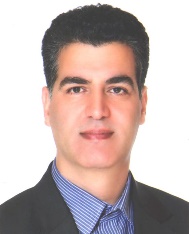 shafiee@cra.ir Координатор по пункту 2 повестки дняг-жа Кейко Мори (Япония)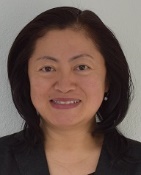 keikom@wcore.com Координатор по пункту 4 повестки дняг-жа Кейко Мори (Япония)keikom@wcore.com Координатор по пункту 8 повестки дняг-н Нил Мини (Австралия)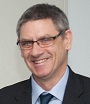 neil.j.meaney@boeing.com Координатор по пункту 9.1 повестки дня (вопрос 9.1.6)г-н Сатоши Кобаяши (Япония)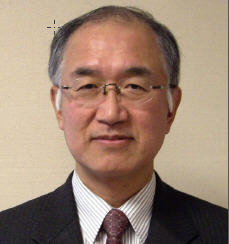 s-koba@suite.plala.or.jp Координатор по пункту 9.1 повестки дня (вопрос 9.1.7)г-жа Цзэн Фаньшэн (Китайская Народная Республика)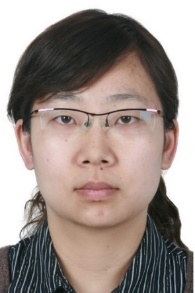 zengfs@srrc.org.cn Координаторы по пункту 10 повестки дняПостоянные пункты повестки дня:г-н Таги Шафии (Исламская Республика Иран)shafiee@cra.irКоординаторы по пункту 10 повестки дняIMT, HIBS:г-жа Лю Боя (Китайская Народная Республика)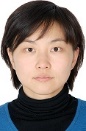 lvboya@huawei.comКоординаторы по пункту 10 повестки дняДругие:г-жа Киан Сунь (Китайская Народная Республика)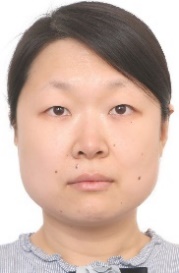 sun_qian_cast@sina.comКоординаторы по пункту 10 повестки дняг-н Пол Берфорд (Австралия)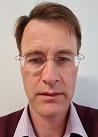 pzburford@gmail.com